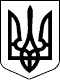 ЗАЗИМСЬКА СІЛЬСЬКА  РАДАБРОВАРСЬКОГО РАЙОНУ КИЇВСЬКОЇ ОБЛАСТІР І Ш Е Н Н ЯПро затвердження програми «Фінансова підтримка для покращення надання вторинної медичної допомоги населенню Зазимської сільської територіальної громади та відновлення матеріально-технічної бази комунального некомерційного підприємства «Броварська багатопрофільна клінічна лікарня» територіальних громад Броварського району Київської області на 2022 рік»Відповідно до Конституції України, ст. 89, 91 Бюджетного кодексу України, ст. 18 Закону України «Основи законодавства України про охорону здоров’я» пункту 22 статті 26 Закону України «Про місцеве самоврядування в Україні»  та враховуючи рекомендації постійної комісії з питань соціально – економічного розвитку, бюджету та фінансів, комунальної власності, реалізації державної регуляторної політики, інвестицій та зовнішньоекономічних зв’язків та комісії з питань охорони здоров'я, материнства, дитинства, освіти, культури, молодіжної політики, фізичної культури, спорту, туризму та соціального захисту населення,  Зазимська сільська радаВИРІШИЛА:1. Затвердити програму «Фінансова підтримка для покращення надання вторинної медичної допомоги населенню Зазимської сільської  територіальної громади та відновлення матеріально-технічної бази комунального некомерційного підприємства «Броварська багатопрофільна клінічна лікарня» територіальних громад Броварського району Київської області на 2022 рік» (додається).2. Управлінню фінансів Зазимської сільської ради проводити фінансування  коштів у межах затверджених кошторисних призначень на вказану Програму.3. Контроль за виконанням цього рішення покласти на постійну комісію з  питань соціально – економічного розвитку, бюджету та фінансів, комунальної власності, реалізації державної регуляторної політики, інвестицій та зовнішньоекономічних зв’язків та постійну комісію з питань охорони здоров'я, материнства, дитинства, освіти, культури, молодіжної політики, фізичної культури, спорту, туризму та соціального захисту населення.Сільський голова	Віталій КРУПЕНКОс. Зазим’я 24 грудня 2021 р. № 2600-25-VIIIДодаток 1до рішення 25 сесіїЗазимської сільської радиVІІІ скликання від 24.12.2021 р. № 2600ПРОГРАМА«Фінансова підтримка для покращення надання вторинної медичної допомоги населенню Зазимської сільської територіальної громади та відновлення матеріально-технічної бази комунального некомерційного підприємства «Броварська багатопрофільна клінічна лікарня» територіальних громад Броварського району Київської області на 2022 рік»с. Зазим’я2021 рікПаспорт Програми1. Загальні положенняКомунальне некомерційне підприємство «Броварська багатопрофільна клінічна лікарня» територіальних громад Броварського району Київської області (далі Лікарня),  створене на базі майна, яке є спільною частковою власністю територiальних громад: Броварської міської територіальної громади, Великодимерської селищної територіальної громади, Калинівської селищної територіальної громади, Зазимської сільської територіальної громади, Калитянської селищної територіальної громади та надає вторинну амбулаторно-консультативно-діагностичну та стаціонарну медичну допомогу населенню.Розподіл часток у праві спільної часткової власності Засновників у Підприємстві становить:- Броварська міська територіальна громада (в складі м.Бровари, с.Княжичі, с.Требухів, с.Переможець) – 63,0% статутного капіталу Підприємства,;- Великодимерська селищна територіальна громада (в складі смт. Велика Димерка, с. Бобрик, с. Гайове, с. Жердова, с. Вільне, с. Захарівка, с. Михайлівка, с. Підлісся, с. Покровське, с. Тарасівка, с. Рудня, с. Шевченкове, с. Богданівка, с. Залісся, с. Гоголів, с. Зоря, с. Кулажинці, с. Плоске, с. Першотравневе, с. Русанів, с. Перше Травня, с. Світильня, с. Гребельки) – 19,7%; статутного капіталу Підприємства;- Калитянська селищна територіальна громада (в складі смт. Калита, с. Опанасів, с. Заворичі, с. Мокрець, с. Бервиця, с. Семиполки) –  6,7% статутного капіталу Підприємства;- Калинівська селищна територіальна громада (в складі смт Калинівка, с. Димитрове, с. Перемога, с. Скибин, с. Рожівка, с. Красилівка) – 5,0 % статутного капіталу ;	- Зазимська сільська територіальна громада (в складі с. Зазим'я, с. Літки, с. Літочки, с. Соболівка, с. Погреби, с. Пухівка, с. Рожни) – 5,6% статутного капіталу Підприємства.Програма «Фінансова підтримка для покращення надання вторинної медичної допомоги населенню Зазимської сільської територіальної громади та відновлення матеріально-технічної бази комунального некомерційного підприємства «Броварська багатопрофільна клінічна лікарня» територіальних громад Броварського району Київської області на 2022 рік» (далі - Програма) розроблена відповідно до Конституції України, Бюджетного кодексу України, законів України «Про місцеве самоврядування в Україні», «Основи законодавства України  про охорону здоров’я», «Про державні фінансові гарантії медичного обслуговування населення» і спрямована на додаткові стимули для залучення на роботу висококваліфікованих медичних працівників шляхом запровадження мотиваційних пакетів, зокрема щодо додаткової оплати праці, на якість і своєчасність надання вторинної медичної допомоги населенню Зазимської сільської територіальної громади та зміцнення матеріально-технічної бази Консультативно-діагностичних центрів, відділень центру «Дитяча лікарня» та відділень лікарні і збільшення видатків на їх фінансування.2. Мета ПрограмиОсновною метою Програми є всебічне та висококваліфіковане забезпечення медичного обслуговування населення Зазимської сільської територіальної громади,  шляхом  надання  йому своєчасних та якісних  медичних послуг, в порядку та обсязі, встановлених  законодавством. Досягнення цієї мети можливо, в першу чергу, через поліпшення  фінансування вторинної медичної допомоги, зокрема щодо підвищення оплати праці медичних працівників, налагодження більш ефективного функціонування системи охорони здоров'я, забезпечення рівного й справедливого доступу громадян до медичних послуг належної якості та вдосконалення матеріально-технічної бази КНП «БРОВАРСЬКА БАГАТОПРОФІЛЬНА КЛІНІЧНА ЛІКАРНЯ”.3. Основні завдання ПрограмиЗміцнити  матеріально-технічну базу відділень лікарні.Підвищити доступність для населення якісну консультативно-діагностичну та стаціонарну вторинну медичну допомогу.Посилити можливість лабораторної, діагностичної, ренгенологічної та стаціонарної служби.Забезпечити належне чи необхідне фінансування.Поліпшення медикаментозного забезпечення на стаціонарне лікування.Поліпшити матеріально-побутові умови медичних працівників.Поліпшити умови праці медичного персоналу.Проводити матеріальне заохочення працівників лікарні з метою підвищення рівня кваліфікації спеціалістів та покращення медичного обслуговування населення.Забезпечити медичний огляд окремих категорій військовозобов’язаних мешканців  Великодимерської територіальної громади.4. Фінансування Програми Фінансування заходів, визначених Програмою, здійснюватиметься за рахунок коштів бюджету Зазимської сільської територіальної громади  Броварського району Київської області, а також за рахунок інших джерел не заборонених законодавством на оплату поточних і капітальних видатків відповідно до Додатку Програми.5. Очікувані результатиРеалізація Програми дасть змогу жителям Зазимської сільської  територіальної громади  отримати: Кваліфікаційну, професійну вторинну медичну допомогу.Своєчасне проведення пацієнтам за медичними показаннями лабораторного, ренгенологічного та діагностичного обстеження.Забезпечення якісної вторинної медичної допомоги при наданні ургентної та консультативно-діагностичної допомоги.Ефективне надання стаціонарної медичної допомоги, включаючи лікарські засоби, в рамках Протоколів вторинного рівня стаціонарної медичної допомоги до профілю відділень (ліжок).Безпечне перебування пацієнтів у стаціонарі.Дотримання санітарно-епідеміологічних правил і норм, гігієнічних нормативів.Покращення матеріально-технічної бази.Відбір здорових громадян для високопрофесійного виконання ними військового обов'язку, успішного несення служби у ЗСУ та інших військових формуваннях. Секретар	Олег БОНДАРЕНКОДодаток 1 до ПрограмиОбсяги фінансування Програми Секретар	Олег БОНДАРЕНКОНазва Програми:«Фінансова підтримка для покращення надання вторинної медичної допомоги населенню Зазимської сільської територіальної громади та відновлення матеріально-технічної бази комунального некомерційного підприємства «Броварська багатопрофільна клінічна лікарня» територіальних громад Броварського району Київської області на 2022 рік»Підстава до розробки Програми:Бюджетний кодекс України, закони України «Про місцеве самоврядування в Україні», «Основи законодавства України  про охорону здоров’я», «Про державні фінансові гарантії медичного обслуговування населення»  Головний розробник Програми:Комунальне некомерційне підприємство «Броварська багатопрофільна клінічна лікарня» територіальних громад Броварського району Київської областіГоловна мета ПрограмиНалагодження більш ефективного функціонування системи охорони здоров'я, забезпечення рівного й справедливого доступу громадян до медичних послуг належної якості та вдосконалення матеріально-технічної бази КНП «БРОВАРСЬКА БАГАТОПРОФІЛЬНА КЛІНІЧНА ЛІКАРНЯ». Завдання ПрограмиЗміцнення матеріально-технічної бази закладів охорони здоров’я, оснащення їх необхідним медичним обладнанням, поліпшення умов праці медичних працівників, що допоможе покращити  якість життя та збільшити тривалість життя населення в громадах.Очікувані результати Програмипідвищення ефективності роботи закладу;формування системи надання населенню високоякісної медичної допомоги;забезпечення збереження та подальше зміцнення матеріально-технічної бази, її модернізація;покращення оснащення закладів відповідно рекомендованих табелів оснащення та нормативів.Строки реалізації 2022рікДжерела фінансуванняМісцевий бюджет,  інші  джерела фінансування, не заборонені чинним законодавством  Обсяг фінансування: Згідно Плану фінансового забезпечення№ п/пКЕКВЗаходиОчікувана потреба на 2022 рік (тис. грн.)Обсяги фінансу-вання (тис. грн з  бюджету громади на2022 рік2620Кошти з місцевого бюджету по загальному фонду , а саме :11 960,1513 000,012620на оплату комунальних послуг та енергоносіїв3 012,8943 000,0022620на додаткову оплату праці медичних працівників: для встановлення доплат, премій в залежності від складності, відповідальності умов виконуваної роботи та кваліфікації працівників за результатами їх роботи з недопущення «зрівнялівки» в розмірах оплати праці висококваліфікованих працівників з некваліфікованими (додаткові стимули); на виплату преміальних медичним працівникам до Дня медичного працівника;6 305,5480,032620на виплату заробітної плати медичним працівникам, що обслуговують проведення медичного огляду громадян допризовникам при постановці на військовий облік, призовникам при проведенні призову на строкову службу, військовозобовʼязаним при постановці на військовий облік, призначення в команди та прийнятті на військову службу за контрактом в 2022 р.;52,0300,042620на закупівлю витратних медичних витратних матеріалів для проведення аналізів по військкомату; 54,6310,052620на закупівлю лікарських засобів, що не увійшли в Національний перелік лікарських засобів, згідно  формуляра, вироби медичного призначення для відділення трансфузіології (контейнери для крові, пробірки, тест-полоски та ін..); на лабораторний посуд, устаткування та медичне приладдя (медичні меблі, медичний інструментарій, бікси, ємкості, гігрометри, опромінювані, диспансери);312,6310,062620на предмети, матеріали, обладнання та інвентар (бензин, дизпаливо, газ автомобільний, пральний порошок для пральні, сіль технічна та лимонна кислота для відділення гемодіалізу, папір, тонери, катриджі та ін.),1 944,1860,072620на послуги (крім комунальних), в тому числі: (послуги з охорони,  вивіз побутових відходів, обслуговування програми МІС, ЛІС, РІС та бухгалтерії, послуги інтернет, ТО електропідстанцій та дизельних станцій, ТО холодильного обладнання в аптеці, транфузіологічному відділенні та кухні, ТО кисневої магістралі, ТО водопідготовки у відділенні гемодіалізу, телекомунікаційні послуги, страховка автомобілів, вивіз медичних та біологічних відходів, послуги з метрологічної повірки обладнання, кислородних балонів, монометрів, заправка катреджів та ін.) 588,1900,082620видатки на відрядження;15,3010,092620на виплату пенсій і допомоги на виплату пенсій і допомоги, що призначена на пільгових умовах по Списку 1 затвердженим КМУ та відповідно до закону України “Про пенсійне забезпечення.”42,0000,03220Кошти з місцевого бюджету по спеціальному  фонду(капітальні видатки) , а саме :3 644,9840,013220дизельні станції (Центр "Дитяча лікарня", КДЦ)89,6000,023220медичне обладнання та медичний медичний інструментарій, що за ціною більше 6000,00 грн. В ангіоневрологічне відділення296,8000,033220Апарат для стерильного з’єднання магістралей контейнерів для крові у відділення трансфузіології25,2000,043220Монітори — 4 шт.68,8800,053220відеогастроскоп з необхідним обладнанням84,0000,063220Безпровідний плоскопанельний детектор прямого перетворення112,0000,073220відеоколькоскоп84,00,03220Всього на обладнання2 299,8640,013220Капітальний ремонт. Заміна пасажирського ліфта для забезпечення безперешкодного доступу маломобільних верст населення в Консультативно-діагностичному центрі КНП “БРОВАРСЬКА БАГАТОПРОФІЛЬНА КЛІНІЧНА ЛІКАРНЯ” за адресою: вул.шевчепнка,14, м. Бровари Київської області.84,0000,023220Утеплення фасаду поліклініки центру "Дитяча лікарня" КНП "БРОВАРСЬКА БАГАТОПРОФІЛЬНА КЛІНІЧНА ЛІКАРНЯ” за адресою вул. Ярослава Мудрого, 47 м. Бровари Київської області112,0000,033220монтаж пожежної системи у будівлях 403,2000,0Всього на капітальні роботи1345,1200,0Разом по загальному та спеціальному фонду17210,1243 000,0